Unterrichtsmaterial zur Klassenlektüre – ArbeitsblätterKlassenstufe 4 – 6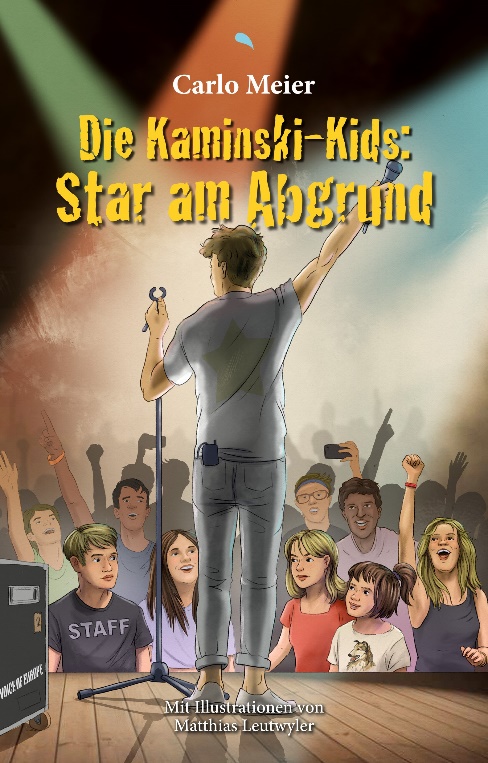 «Die Kaminski-Kids: Star am Abgrund»Carlo MeierEin Kinderkrimi zu den Themen TikTok-Star, Musikgeschäft, Instagram- Schönheitswahn, Bulimie, Selbstbewusstsein, FreundschaftKompetenzen Lehrplan 21 D.3.B.1, D.4.D.1, D.6.A.1, D.6.A.2., NMG 11.1, NMG 11.3, NMG 11.4, MI 1.1 Personale Kompetenzen: Selbstreflexion, SelbständigkeitSoziale Kompetenzen: Dialog- und KooperationsfähigkeitMethodische Kompetenzen: Aufgaben/Probleme lösenWeitere Informationen und Buch erhältlich auf www.kaminski-kids.chKlassensatz mit 25% RabattUnterrichtsmaterial «Star am Abgrund» © Carlo Meier, CH-Zug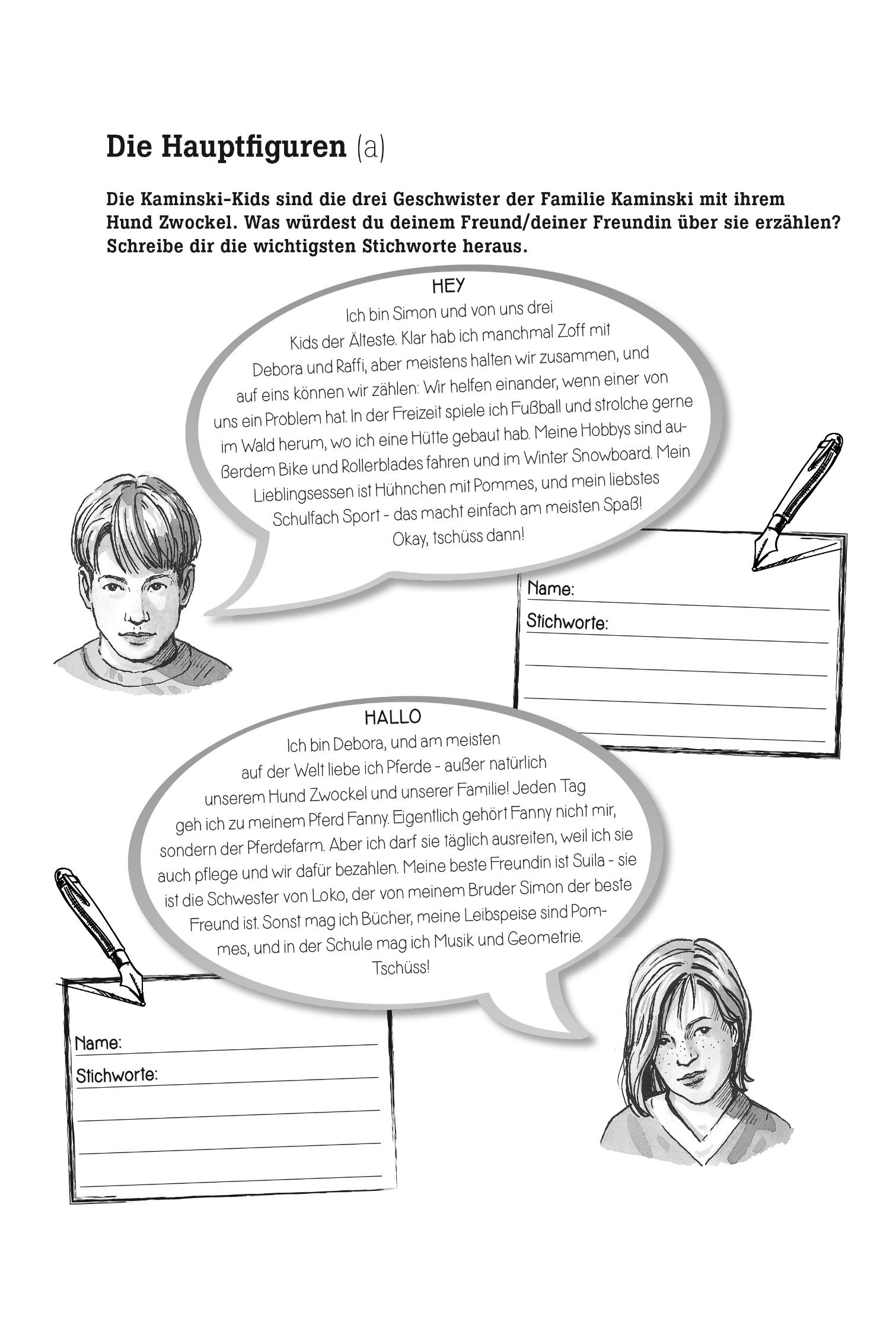 Der Anfang          bis Seite 22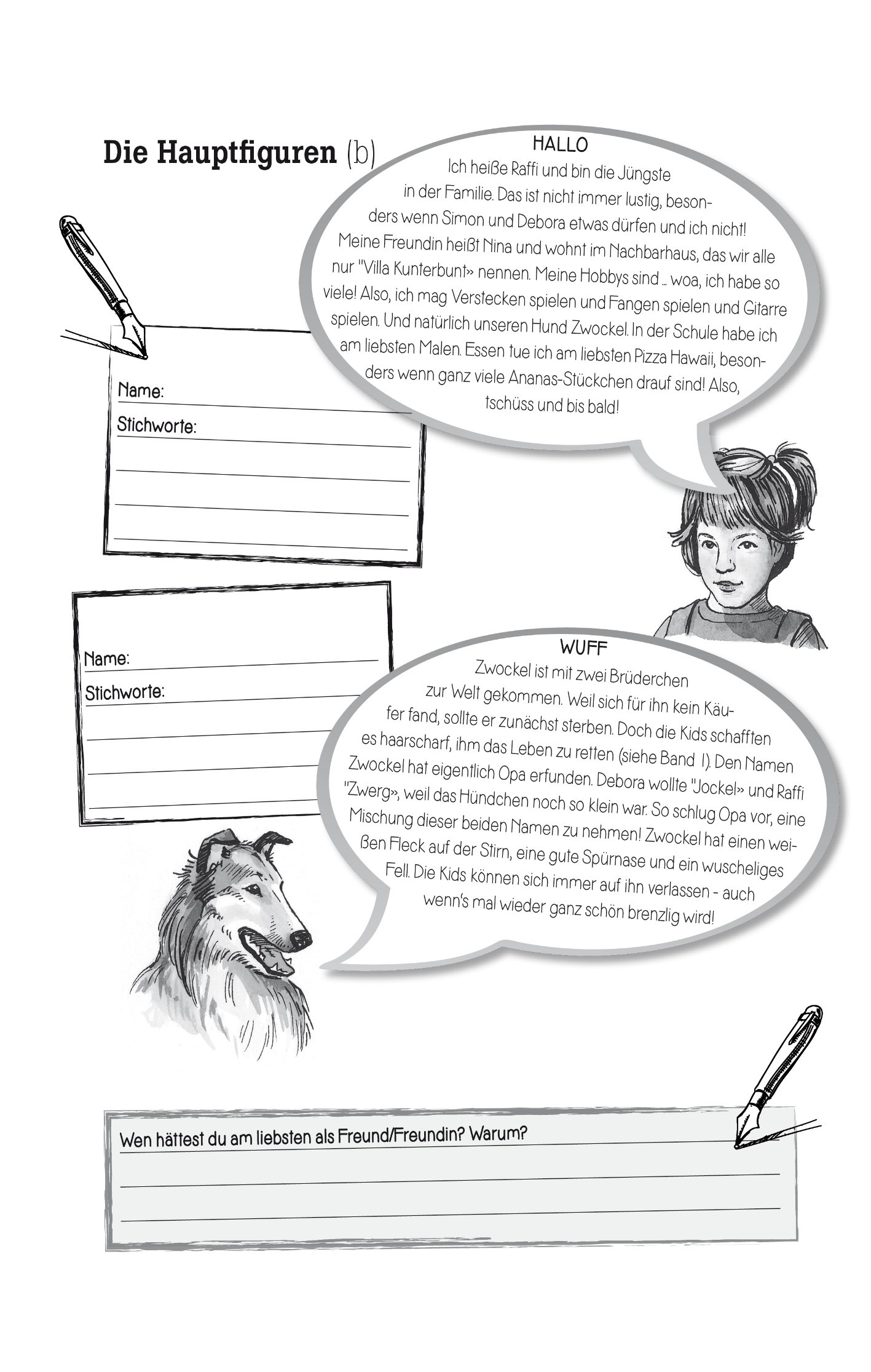 1a) Wärst du auch gerne einmal bei einem Konzert hinter der Bühne mit dabei? Warum (nicht)?______________________________________________________________________________________________________________________________________________________________________________________________________________________________1b) Was denkst du über Klima-Demos? Würdest du fürs Klima demonstrieren? Warum (nicht)?______________________________________________________________________________________________________________________________________________________________________________________________________________________________1c) Was ist dein erster Eindruck von Nicky? Wie findest du ihn? Warum? ______________________________________________________________________________________________________________________________________________________________________________________________________________________________1d) Beschreibe, was du schon alles über Nicky weißt.   ______________________________________________________________________________________________________________________________________________________________________________________________________________________________1e) Wen hast du bisher sonst noch kennengelernt? Zähle sie auf und beschreibe kurz, was du über sie weißt und was du über sie denkst. __________________________________________________________________________________________________________________________________________________________________________________________________________________________________________________________________________________________________________________________________________________________________________________________________________________________________________________________________________________________________________________________________________________________________________________________________________________________________________________________________________________________ Der Zusammenbruch          bis Seite 422a) Schreibe über die Geschehnisse in Kapitel 5 einen Zeitungsartikel – berichte deinen Leser/innen die Vorgänge in allen Einzelheiten, als wärst du dabei gewesen. Titel des Berichts:_______________________________________________________________________________________________________________Einführung (Kurze Zusammenfassung des Wichtigsten):_____________________________________________________________________________________________________________________________________________________________________________________________________________________________________________________________________________________________________________________________________________Bericht (Haupttext):_________________________________________________________________________________________________________________________________________________________________________________________________________________________________________________________________________________________________________________________________________________________________________________________________________________________________________________________________________________________________________________________________________________________________________________________________________________________________________________________________________________________________________________________________________________________________________________________________________________________________________________________________________________________________________________________________________________________________________________   Setze den Bericht (auf einem Beiblatt) fort2b) Was denkst du über den Kellner? Was fällt dir an ihm auf? Was tut er?_____________________________________________________________________________________________________________________________________________________________________________________________________________________________________________________________________________________________________________________________________________          Vergiftet              bis Seite 613) Richtig oder falsch? Kreise den Buchstaben der zutreffenden Antwort ein. 										  richtig     FalschDie Managerin sagt, es wäre das erste Mal, dass ein Star nur mitMedikamenten auftreten kann. 						         B		    SDer Kellner hat eine Tätowierung mit einem grünen Spinnennetz.	 	         A		    PEin Mädchen befürchtet, dass Nicky etwas ganz Schlimmes haben könnte.	          I		    LDie Managerin telefoniert vor der Halle mit Mexico. 				          F		    NAuf einem metallenen Kasten steht „Achtung Starkstrom – Lebensgefahr!“	          N		    IMirko findet in Nickys Künstlergarderobe ein Blasröhrchen.	 		          K		   EDebora ist sicher, dass der Kellner für Rado spioniert hat.			          N		   KRocky würde Zwockel gerne noch einmal sehen und sich am nächsten Tagmit ihm und Debora wieder treffen.						          N		   RRaffi und Debora dürfen Rocky begleiten, wenn sie Nicky in seinemHotelzimmer besucht. 								          I		   ERocky schiebt schnell eine angebissene Schokolade in ihre Manteltasche, als sie Zwockel kommen sieht. 					          S	 	   TIn Nickys Gesicht und an seinem Körper ist keine Regung zu sehen. 		          Z		  WSchreibe die eingekreisten Buchstaben hier auf die Linie – sie ergeben ein Lösungswort. _____________________________________________________________________________  Am Abgrund           bis Seite 754a) Was sagt die Managerin alles über das Musikgeschäft? _____________________________________________________________________________________________________________________________________________________________________________________________________________________________________________________________________________________________________________________________________________4b) Was denkst du – stimmt das wohl? Warum (nicht)?  ______________________________________________________________________________________________________________________________________________________________________________________________________________________________4c) Warum findet Nicky, Rado sei viel besser als er selbst? Zähle seine Gründe auf.  _____________________________________________________________________________________________________________________________________________________________________________________________________________________________________________________________________________________________________________________________________________4d) Simon erzählt einem Freund alles, was er in Kapitel 10 erlebt. Schildere es genauso lebendig, wie du es einem Freund oder einer Freundin erzählen würdest. _________________________________________________________________________________________________________________________________________________________________________________________________________________________________________________________________________________________________________________________________________________________________________________________________________________________________________________________________________________________________________________________________________________________________________________________________________________________________________________________________________________________________________________________________________________________________________________________________________________________________________________________________________________________________________________________________________________________________________   Setze deine Schilderung (auf einem Beiblatt) fortIn der Falle       bis Seite 965a) Stell dir vor, du wärst Raffi und chattest noch ganz aufgeregt mit einem Freund oder einer Freundin darüber, was sie in Kapitel 11 erlebt hat. Du:________________________________________________________________________________________________________		Freund(in):____________________________________________________________________________________________________________________________________________________________Du:________________________________________________________________________________________________________Freund(in):____________________________________________________________________________________________________________________________________________________________Du:________________________________________________________________________________________________________ ____________________________________________________                Setze den Chat (auf einem Beiblatt) fort5b) Was denkst du, wie geht die Geschichte jetzt weiter? Wer könnte etwas mit Nickys Zusammenbruch zu tun haben? Wen hast du alles in Verdacht? Warum?  _____________________________________________________________________________________________________________________________________________________________________________________________________________________________________________________________________________________________________________________________________________________________________________________________________________________________________________________________________________________________________________________________________________________________________________________________________________________________________________________________________________________________________________________________________________________________________________________________________________________________________________________________  Setze deine Gedanken (auf einem Beiblatt) fortDie Pipette           bis Seite 1126a) Debora vertraut ihrem Tagebuch an, was sie in Kapitel 14 erlebt. Versetze dich ganz in sie hinein und schreibe ihre Gedanken, Gefühle und Erlebnisse auf. _____________________________________________________________________________________________________________________________________________________________________________________________________________________________________________________________________________________________________________________________________________________________________________________________________________________________________________________________________________________________________________________________________________________________________________________________________________________________________________________________________________________________________________________________________________________________________________________________________________________________________________________________________________________________________________________________________________________________________   Setze den Tagebucheintrag (auf einem Beiblatt) fort6b) Findest du wie Rocky, dass Mädchen so dünn wie Models sein sollten? Warum (nicht)? ______________________________________________________________________________________________________________________________________________________________________________________________________________________________6c) Debora sagt, es gebe Wichtigeres als das Aussehen – was könnte das alles sein?  _____________________________________________________________________________________________________________________________________________________________________________________________________________________________________________________________________________________________________________________________________________6d) Was denkst du, warum hat Rocky wohl so viele Esswaren in ihrem Zimmer? Was könnte das bedeuten?_____________________________________________________________________________________________________________________________________________________________________________________________________________________________________________________________________________________________________________________________________________Der Trick           bis Seite 1297a) Stell dir vor, Simon hätte die Eindringlinge nicht ablenken können und sie hätten die Stromleitung durchgeschnitten – was hätte dann alles passieren können? Denke dir eine Geschichte aus und erzähle in allen Einzelheiten, was in deiner Geschichte nach dem Durchschneiden der Stromleitung geschieht. ____________________________________________________________________________________________________________________________________________________________________________________________________________________________________________________________________________________________________________________________________________________________________________________________________________________________________________________________________________________________________________________________________________________________________________________________________________________________________________________________________________________________________________________________________________________________________________________________________________________________________________________________________________________________________________________________________________________________________________________________________________________________________________________________________________________________________________________________________________________________________________________________________________________________________________________________________________________________________________________________________________________________________________________________________________________________________________________________________________________________________________________________________________________________________________________________________________________________________________________________________________________________________________________________________________________________________________________  Setze deine Geschichte (auf einem Beiblatt) fort7b) Findest du es okay, wenn Klima-Aktivisten auch zu harten Mitteln greifen? Warum (nicht)?_____________________________________________________________________________________________________________________________________________________________________________________________________________________________________________________________________________________________________________________________________________Verfolgungsjagd           bis Seite 1428a) Du bist Radioreporter/in und berichtest „live“ über die Geschehnisse in Kapitel 18 – erzähle deinen Hörer/innen ganz genau, was alles passiert. _________________________________________________________________________________________________________________________________________________________________________________________________________________________________________________________________________________________________________________________________________________________________________________________________________________________________________________________________________________________________________________________________________________________________________________________________________________________________________________________________________________________________________________________________________________________________________________________________________________________________________________________________________________________________________________________________________________________________________________________________________________________________________________________________________________________________________________________________________________________________________________________________________________________________________________________________________________________________________________________________________________________________________________________________________________________________________________________________________________________________________________________________________________________   Setze die Reportage (auf einem Beiblatt) fort8b) Weshalb verbietet die Küchenchefin Zwockel, in die Hotelküche hineinzugehen?_______________________________________________________________________________________________________________8c) Warum ist Rocky nach ihrer Flucht völlig entkräftet?  ____________________________________________________________________________________________________________________________________________________________________________________________________________________________________________________________________________________________________________________________________________________________________________________________________________________________________________________________Die Entscheidung           bis Ende9a) Debora findet es wichtig, sich selbst zu mögen, so wie man ist. Magst du dich auch so,  wie du bist? Was magst du an dir?_____________________________________________________________________________________________________________________________________________________________________________________________________________________________________________________________________________________________________________________________________________9b) Gibt es jemanden, der dich so mag, wie du bist? (mehrere möglich)______________________________________________________________________________________________________________________________________________________________________________________________________________________________9c) Was hat dir in diesem Buch am besten gefallen? (mehreres möglich)_____________________________________________________________________________________________________________________________________________________________________________________________________________________________________________________________________________________________________________________________________________9d) Was hat dir in diesem Buch nicht so gut gefallen? (mehreres möglich)_____________________________________________________________________________________________________________________________________________________________________________________________________________________________________________________________________________________________________________________________________________9e) Was wird dir in Erinnerung bleiben, was nimmst du mit? (mehreres möglich)____________________________________________________________________________________________________________________________________________________________________________________________________________________________________________________________________________________________________________________________________________________________________________________________________________________________________________________________Für LehrpersonenDer Autor Carlo Meier steht für Lesungen und Workshops in Schulen zur Verfügung – buchbar das ganze Jahr über direkt via www.autorenlesungen.chZum BuchEin TikTok-Star gerät in Gefahr. Kurz vor dem Auftritt im Halbfinale von Voice of Europe bricht Nicky zusammen. Wer könnte etwas damit zu tun haben? Nickys Konkurrent Rado? Oder Mirko, der sich als Security-Mitarbeiter ebenfalls verdächtig macht? Auch Rocky scheint in die Sache verwickelt zu sein ... Das Buch eröffnet einen Blick hinter die Kulissen des Musikgeschäfts und in die menschlichen Abgründe eines jungen Sängers. Und es zeigt im Rahmen eines spannenden, kindergerechten Krimis auch die Folgen von Bulimie, von der immer mehr Jugendliche und Kinder betroffen sind.Zum Autor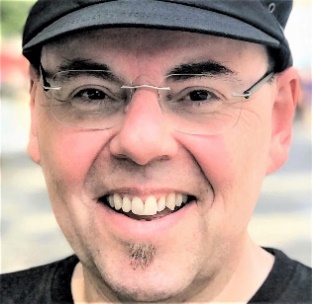 Carlo Meier ist Autor von über 30 Büchern und Drehbüchern («Tatort»). Er schrieb eine der erfolgreichsten Kinderkrimireihen des deutschen Sprachraums («Die Kaminski-Kids») und landete mehrere Bestseller. Seine Jugendbücher «Paradise Valley» und «Eine Million Dollar» wurden mehrfach ausgezeichnet. Er lebt in CH-Zug, ist verheiratet und hat drei erwachsene Kinder und drei Enkelkinder.YouTube-Kanal der Kaminski-Kids: https://www.youtube.com/@kaminski-kidsWeitere Informationen: www.kaminski-kids.chCarlo Meier
Nominiert für die Schweiz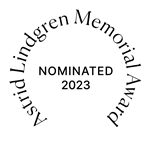 Lösungen1d) Nicky ist ein TikTok-Star, sieht sehr gut aus, trinkt keinen Alkohol und hat eine Schwester (Rocky) und eine Managerin. Er spielt seinen Fans auf TikTok vor, er wäre gut drauf, obwohl das gar nicht stimmt.  1e) Die Kaminski-Kids und Zwockel, Mirko (Security-Mitarbeiter, der in Jugendhaft war), Ella (Klassenkameradin von Raffi), Rocky (Nickys Schwester) und Nickys Managerin, die miteinander streiten, ein verdächtiger Kellner. 2a) Debora und Raffi beobachten in der Nähe von Nickys Künstlergarderobe, wie drinnen Rocky und die Managerin streiten, während Nicky bleich vor dem Spiegel sitzt. Rocky will Nickys Live-Schaltung verschieben, da es ihm nicht gut geht, doch die Managerin überredet Nicky, trotzdem auf die Bühne zu gehen. Dort bricht Nicky bei seiner Ansprache zusammen und muss den Auftritt abbrechen, weil ihm speiübel ist. Hinter der Bühne übergibt er sich mehrmals. Die Managerin vertröstet das Publikum geschickt und bestellt einen Notarzt für Nicky. 3) SPINNENNETZ  4a) Die Managerin sagt, ein Star sei immer am Abgrund – er wäre entweder ein Star oder ein Nichts. Obwohl Nicky vollkommen entkräftet und schwach ist, könne er jetzt nicht am wichtigsten Punkt seiner Karriere aufgeben und alles sausen lassen, was sie ein Jahr lang mit viel Geld und Geduld aufgebaut habe. Sie verlangt von der Krankenschwester, Nicky ein Medikament zu geben, das ihn bis am Abend soweit aufpäppelt, dass er auf die Bühne kann. 4c) Nicky findet Rado besser als sich selbst, weil Rado seine Songs selbst schreibe und für die Musik lebe, seit er ein Kind sei. Gegen ihn sei er, Nicky, nur ein Abziehbild, das im richtigen Moment den Mund aufmache und singe, was man ihm vorgebe; ein Sänger, der vielleicht gut aussehe und hübsch in die Kamera lächeln und posen könne, aber Rado sei ein wirklicher Künstler. 4d) Simon beobachtet in der Mittagspause hinter der Konzerthalle, wie Rado vor seinem Tourbus mit Bono, seinem Tonmischer (der „Kellner“ vom Vorabend), spricht. Rado beklagt sich, dass er auf Social Media beschimpft werde, er hätte Nicky vergiftet. Er sagt zu Bono, das Mittelchen sei viel zu stark gewesen. Bono fragt ihn irritiert, was für ein Mittelchen er meine. Simon alarmiert per Handy seine Schwestern, die schnell da sind. Als Rado weggeht, durchsuchen Simon und Debora den Tourbus, doch sie finden darin nichts Verdächtiges. 5a) Raffi hält auf dem Parkplatz Wache, während Debora und Simon den Tourbus durchsuchen. Als Rado plötzlich zurückkommt, lenkt sie ihn ab, indem sie vorgibt, ein Selfie mit ihm machen zu wollen, das sie nach einigen Ablenkungsversuchen auch wirklich macht. Als Rado danach in den Bus geht, befürchtet Raffi, ihre Geschwister seien noch drin, doch diese sind zum Glück schon wieder in ihrem Versteck hinter dem Catering-Wagen. 6a) Debora besucht mit Zwockel Rocky in ihrem Hotelzimmer. Rocky zeigt Debora Bilder auf Instagram von extrem dünnen Models und sagt, sie wolle auch so werden. Befremdet stellt Debora fest, dass Rocky sich dick findet, obwohl sie doch gertenschlank ist. Debora fragt sich, ob sie vielleicht auch mehr auf ihre Figur achten sollte, doch sie kommt zum Schluss, dass sie sich wohl fühlt in ihrer Haut und dass sie gut ist, so wie sie ist. Zwockel entdeckt unter dem Bett zahlreiche Esswaren, auch im Schrank sind welche. Schließlich findet Zwockel auch noch eine verdächtige Pipette in Rockys Handtasche, und Debora fragt sich deswegen, ob Rocky etwas mit Nickys Zusammenbruch zu tun haben könnte.  7a) Würden die Eindringlinge die Starkstromleitung durchschneiden, könnte ein Kurzschluss mit Funkensprühen einen Großbrand auslösen, die ganze Halle könnte abbrennen oder sogar explodieren. 8a) Raffi lockt Rocky in den angrenzenden Kleiderraum. Debora versucht aus dem Bad zu türmen, doch Rocky will wieder ins Zimmer und Debora ist unschlüssig, ob sie die Flucht wagen oder sich doch wieder im Bad verstecken soll. Rocky entdeckt Debora schließlich in der Dusche ihres Hotelzimmers, fühlt sich wegen ihrer Ess-Brechsucht ertappt und flüchtet im Lift nach unten. Debora und Raffi verfolgen sie durch das Treppenhaus, wobei die Kleine auf dem Geländer hinunterrutscht.  8b) Die Küchenchefin verbietet Zwockel, in die Hotelküche hineinzugehen, weil da drin alles blitzsauber bleiben müsse8c) Rocky ist nach ihrer Flucht völlig entkräftet, weil sie keine Energie-Reserven hat, da sie ihr Essen immer erbricht, bevor es vom Körper aufgenommen werden kann. 